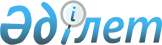 Техникалық және кәсіптік білімнің білім беру бағдарламаларын іске асыратын білім беру ұйымдарына оқуға қабылдаудың үлгі қағидаларын бекіту туралы
					
			Күшін жойған
			
			
		
					Қазақстан Республикасы Үкіметінің 2012 жылғы 19 қаңтардағы № 130 Қаулысы. Күші жойылды - Қазақстан Республикасы Үкіметінің 2018 жылғы 27 желтоқсандағы № 895 қаулысымен.
      Ескерту. Күші жойылды – ҚР Үкіметінің 27.12.2018 № 895 қаулысымен.

      Ескерту. Қаулының тақырыбы жаңа редакцияда - ҚР Үкіметінің 12.05.2016 № 288 (алғашқы ресми жарияланған күнінен кейін күнтізбелік он күн өткен соң қолданысқа енгізіледі) қаулысымен.
       "Білім туралы" Қазақстан Республикасының 2007 жылғы 27 шілдедегі Заңының 4-бабының 25) тармақшасын іске асыру мақсатында Қазақстан Республикасының Үкіметі ҚАУЛЫ ЕТЕДІ:
      1. Қоса беріліп отырған Техникалық және кәсіптік білімнің кәсіптік білім беру бағдарламаларын іске асыратын білім беру ұйымдарына оқуға қабылдаудың үлгі қағидалары бекітілсін.
      Ескерту. 1-тармақ жаңа редакцияда - ҚР Үкіметінің 12.05.2016 № 288 (алғашқы ресми жарияланған күнінен кейін күнтізбелік он күн өткен соң қолданысқа енгізіледі) қаулысымен.


       2. Осы қаулы алғашқы ресми жарияланған күнінен бастап күнтізбелік он күн өткен соң қолданысқа енгізіле Техникалық және кәсіптік білімнің білім беру бағдарламаларын
іске асыратын білім беру ұйымдарына оқуға қабылдаудың үлгі
қағидалары
      Ескерту. Үлгі қағиданың тақырыбы жаңа редакцияда - ҚР Үкіметінің 12.05.2016 № 288 (алғашқы ресми жарияланған күнінен кейін күнтізбелік он күн өткен соң қолданысқа енгізіледі) қаулысымен.  1. Жалпы ережелер
      1. Осы Техникалық және кәсіптік білімнің білім беру бағдарламаларын іске асыратын білім беру ұйымдарына оқуға қабылдаудың үлгі қағидалары (бұдан әрі – Қағидалар) "Білім туралы" 2007 жылғы 
      27 шілдедегі Қазақстан Республикасының Заңына (бұдан әрі – Заң) сәйкес техникалық және кәсіптік білімнің білім беру бағдарламаларын іске асыратын білім беру ұйымдарына (бұдан әрі - білім беру ұйымдары) оқуға қабылдау тәртібін белгілейді.
      Ескерту. 1-тармақ жаңа редакцияда - ҚР Үкіметінің 12.05.2016 № 288 (алғашқы ресми жарияланған күнінен кейін күнтізбелік он күн өткен соң қолданысқа енгізіледі) қаулысымен.


       2. Білім беру ұйымдарына негізгі орта (жалпы негізгі), жалпы орта (орта жалпы), техникалық және кәсіптік (кәсіптік бастауыш және кәсіптік орта), орта білімнен кейінгі, жоғары (кәсіптік жоғары) білімі бар Қазақстан Республикасының азаматтары, шетелдік азаматтар және азаматтығы жоқ адамдар қабылданады.
      3. Білім беру ұйымдарына оқуға түсу кезінде Заңның 26-бабының 8-тармағына сәйкес айқындалған тұлғаларды қабылдауға квота көзделеді.
      4. Техникалық және кәсіптік, орта білімнен кейінгі, жоғары білімі бар тұлғалар үшін түсу емтихандарын тапсыру нысанын білім беру ұйымдары белгілейді. 2. Техникалық және кәсіптік білімнің білім беру бағдарламаларын іске асыратын білім беру ұйымдарына оқуға қабылдау тәртібі. Құжаттарды қабылдауды және түсу емтихандарын өткізуді ұйымдастыру
      Ескерту. 2-бөлімнің тақырыбы жаңа редакцияда - ҚР Үкіметінің 12.05.2016 № 288 (алғашқы ресми жарияланған күнінен кейін күнтізбелік он күн өткен соң қолданысқа енгізіледі) қаулысымен.
       5. Білім беру ұйымдарында тұлғалардың оқуға өтініштерін қабылдау, түсу емтихандарын өткізу және білім алушылар құрамына қабылдау үшін білім беру ұйымдарының басшылары жұмысын 1 маусымнан кешіктірмей бастайтын қабылдау комиссиясын құрады.
      Қабылдау комиссиясының құрамына комиссия төрағасы, жауапты хатшы және комиссия мүшелері кіреді.
      6. Білім беру ұйымдары қабылдау комиссияларының өңірлерге барып тұлғаларды оқуға қабылдау жұмысын ұйымдастыру мәселелері тиісті саланың уәкілетті органының келісімі бойынша шешіледі.
      7. Оқуға түсушілерді қабылдау нәтижесі туралы ақпаратпен оқудың күндізгі нысаны бойынша 30 тамызға дейін, сырттай және кешкі оқу нысаны бойынша 30 қыркүйекке дейін ақпараттық стендіге жариялау арқылы немесе білім беру ұйымының интернет ресурсы арқылы қабылдау комиссиялары таныстырады.
      8. Білім беру ұйымдарында оқуға азаматтардың өтініштерін қабылдау:
      1) орта буын мамандарын даярлауды көздейтін техникалық және кәсіптік білімнің білім беру бағдарламалары бойынша оқудың күндізгі нысанына 20 маусым мен 20 тамыз аралығында, оқудың кешкі және сырттай нысанына 20 маусым мен 20 қыркүйек аралығында, өнер және мәдениет мамандықтары бойынша 20 маусым мен 20 шілде аралығында;
      2) бұқаралық кәсіптер мен неғұрлым күрделі (аралас) кәсіптер бойынша кадрлар даярлауды көздейтін техникалық және кәсіптік білімнің білім беру бағдарламалары бойынша 20 маусым мен 20 тамыз аралығында, оқудың кешкі нысанына 20 маусым мен 20 қыркүйек аралығында жүзеге асырылады.
      Ескерту. 8-тармақ жаңа редакцияда - ҚР Үкіметінің 12.05.2016 № 288 (алғашқы ресми жарияланған күнінен кейін күнтізбелік он күн өткен соң қолданысқа енгізіледі) қаулысымен.


       9. Оқуға түсушілер білім беру ұйымдарына оқуға қабылдау туралы өтінішіне білімі туралы құжаттың түпнұсқасын, № 086-У нысаны бойынша медициналық анықтаманы флюрография суретімен (I және II топтағы мүгедектер мен бала жасынан мүгедектер үшін медициналық-әлеуметтік сараптаманың қорытындысы), 3x4 көлемдегі 4 суретті қоса береді.
      Жеке басын куәландыратын құжаттарды оқуға түсушінің өзі, ата-аналары немесе заңды өкілдері ұсынады.
      Шетелдіктер және азаматтығы жоқ адамдар мәртебесін анықтайтын, тұрғылықты жерге тіркелгендігі туралы белгісі бар құжатты ұсынады:
      1) шетелдік - шетелдіктің Қазақстан Республикасында тұруға ықтиярхат;
      2) азаматтығы жоқ тұлға - азаматтығы жоқ тұлғаның куәлігі;
      3) босқын - босқынның куәлігі;
      4) пана іздеуші тұлға - пана іздеуші тұлғаның куәлігі;
      5) оралман - оралман куәлігі.
      Оқуға түсушілерден түскен өтініштер білім беру ұйымының тіркеу журналдарына оқытудың нысандары бойынша тіркеледі.
      Кешенді тестілеу сертификатын (жоғары оқу орындарына түсу үшін ағымдағы жылы кешенді тестілеуге қатысқан өткен жылдар түлектері) немесе ҰБТ нәтижелері туралы сертификатын тапсырған (ағымдағы жылы ұлттық бірыңғай тестілеуге қатысқан бітірушілер) тұлғалар түсу емтихандарынан босатылады және осы Қағидалардың 15-тармағында көрсетілген шарттарға сәйкес конкурсқа жіберіледі.
      10. Түсу емтихандары орта буын мамандарын даярлауды көздейтін техникалық және кәсіптік білімнің білім беру бағдарламалары бойынша және:
      1) жалпы орта білімі бар оқуға түсушілер үшін үш пән бойынша (қазақ немесе орыс тілі, Қазақстан тарихы және мамандық бейіні бойынша пән) өткізіледі;
      2) негізгі орта білімі бар оқуға түсушілер негізгі орта білімнің жалпы білім беретін оқу бағдарламалары көлемінде екі пән бойынша (қазақ немесе орыс тілі және мамандық бейіні бойынша пән);
      3) мамандық бейініне сәйкес келмейтін техникалық және кәсіптік, орта білімнен кейінгі, жоғары білімі бар тұлғалар үшін мамандық бейіні бойынша өткізіледі;
      4) мамандық бейініне сәйкес келетін техникалық және кәсіптік, орта білімнен кейінгі, жоғары білімі бар тұлғалар үшін әңгімелесу түрінде өткізіледі.
      Бұқаралық кәсіптер мен неғұрлым күрделі (аралас) кәсіптер бойынша кадрлар даярлауды көздейтін техникалық және кәсіптік білімнің білім беру бағдарламалары бойынша оқуға түсушілерге арналған түсу емтихандары әңгімелесу нысанында өткізіледі.
      Білім беру ұйымдарына түсу емтихандары түсушілердің өтінішіне сәйкес қазақ немесе орыс тілдерінде өткізіледі.
      Техникалық және кәсіптік білімнің мамандық бейіні бойынша жалпы білім беретін пәндер тізбесі осы Қағидалардың қосымшасына сәйкес айқындалады.
      Ескерту. 10-тармаққа өзгеріс енгізілді - ҚР Үкіметінің 12.05.2016 № 288 (алғашқы ресми жарияланған күнінен кейін күнтізбелік он күн өткен соң қолданысқа енгізіледі) қаулысымен.


       11. Өнер және мәдениет мамандықтары бойынша білім беру ұйымдарына оқуға түсетін тұлғалар білім беру ұйымдары бекіткен бағдарламалар бойынша өткізілетін арнайы немесе шығармашылық емтихандар тапсырады.
      Арнайы немесе шығармашылық емтихандар бойынша "қанағаттанарлықсыз" деген баға алған немесе емтиханға дәлелді себепсіз келмеген азаматтар қалған емтихандарға жіберілмейді.
      12-тармақта көрсетілген негізгі орта, жалпы орта білімі бар тұлғалар үшін қабылдау емтихандарының нысанын, тестілеуді немесе пәндер бойынша емтихандарды білім беру ұйымы белгілейді.
      12. Орта буын мамандарын даярлауды көздейтін техникалық және кәсіптік білімнің білім беру бағдарламалары бойынша оқуға түсетін тұлғалар үшін оқудың күндізгі нысанына түсу емтихандары 1 тамыз бен 28 тамыз аралығында, оқудың кешкі және сырттай нысанына 1 тамыз бен 25 қыркүйек аралығында; өнер және мәдениет мамандықтары бойынша арнайы немесе шығармашылық емтихандар 21 шілде мен 28 шілде аралығында өткізіледі.
      Бұқаралық кәсіптер мен неғұрлым күрделі (аралас) кәсіптер бойынша кадрлар даярлауды көздейтін техникалық және кәсіптік білімнің білім беру бағдарламалары бойынша оқудың күндізгі нысанына түсетін азаматтар үшін әңгімелесу 1 тамыз бен 28 тамыз аралығында, оқудың кешкі нысанына 1 тамыз бен 25 қыркүйек аралығында өткізіледі.
      Түсу емтихандарын өткізу кезінде:
      1) тестілеу нысанында әрбір пән бойынша тестілеу тапсырмаларының (сұрақтарының) саны 25 болып белгіленеді; әрбір тест тапсырмасының дұрыс жауабы 1 баллмен бағаланады; тестілеуге үш пән бойынша 2 сағат 15 минут, ал екі пән бойынша 1 сағат 30 минут беріледі; дұрыс жауаптар коды тестілеу аяқтала салысымен ілінеді;
      тестілеу нәтижелері өткізілген күні хабарланады;
      2) пәндер бойынша емтихандардың, қабылдау емтихандарының нәтижелері бойынша алынған "3", "4", "5" бағаларын қабылдау комиссиясы мынадай шкала бойынша: "3" - 8 балл, "4" - 17 балл, "5" - 25 баллдарға ауыстырады.
      Ескерту. 12-тармаққа өзгеріс енгізілді - ҚР Үкіметінің 12.05.2016 № 288 (алғашқы ресми жарияланған күнінен кейін күнтізбелік он күн өткен соң қолданысқа енгізіледі) қаулысымен.


       13. Бірыңғай талаптардың сақталуын қамтамасыз ету және тест тапсырмаларын (сұрақтарын) бағалау және пәндер емтихандары кезіндегі даулы мәселелерді шешу, түсушілердің құқығын қорғау мақсатында білім беру ұйымында апелляциялық комиссия құрылады.
      Апелляциялық комиссия құрамына апелляция комиссиясының төрағасы, хатшысы және мүшелері кіреді.
      Тестілеу немесе пәндер бойынша түсу емтихандарының нәтижелерімен келіспеген тұлға шағым білдіруіне болады.
      Апелляцияға өтініш тестілеу немесе түсу емтихандарының нәтижелері хабарланғаннан кейін апелляциялық комиссияға келесі күнгі сағат 13.00-ге дейін беріледі және бір тәулік ішінде өтініш берушінің қатысуымен апелляциялық комиссияда қаралады.
      Апелляциялық комиссия шешімі комиссия құрамы тізіміндегі тұлғалардың көпшілік даусымен қабылданады. Дауыс тең болған жағдайда комиссия төрағасы шешуші дауыс беруге құқылы. Комиссия жұмысы төрағаның және барлық комиссия мүшелерінің қолдары қойылатын хаттамамен ресімделеді.
      14. Тестілеуді немесе пәндер бойынша түсу емтихандарын қайта
      тапсыруға рұқсат етілмейді. 3. Білім алушылар құрамына қабылдау
      15. Білім беру ұйымдарына білім алуға азаматтарды қабылдау конкурстық негізінде азаматтардың өтініштері бойынша жүзеге асырылады.
      Конкурс: ҰБТ сертификаттарының баллдары негізінде; Қазақстан Республикасының жоғары оқу орнына түсу үшін кешенді тестілеу нысанында өткізілген түсу емтихандарының нәтижелері бойынша берілген сертификаттар баллдары негізінде; пәндер бойынша немесе білім беру ұйымдары жүргізген тестілеу нысаны бойынша түсу емтихандарының нәтижелері бойынша алынған баллдар (бағалар) негізінде жүргізіледі.
      Қабылдау конкурсын өткізу кезінде ҰБТ немесе кешенді тестілеу сертификаттарында көрсетілген үш пәннің осы Қағидалардың 12-тармағына сәйкес баллдар сомасы ескеріледі.
      Білім алушылар құрамына қабылдау конкурсына қатысуға:
      1) негізгі жалпы білім алғандар үшін екі пәннен 20 баллдан кем, білім, құқық, экономика, медицина және фармацевтика мамандықтары бойынша 25 баллдан кем;
      2) жалпы орта білім алғандар үшін үш пәннен 30 баллдан кем, білім, құқық, экономика, медицина және фармацевтика мамандықтары бойынша 35 баллдан кем жинағандар жіберілмейді.
      Конкурстың шарттары білім алу құқықтарының сақталуына кепілдік беруге және неғұрлым қабілетті әрі техникалық және кәсіптік білімнің білім беру бағдарламаларын меңгеруге даярлығы бар азаматтарды қабылдауды қамтамасыз етуге тиіс.
      Орта буын мамандарын даярлауды көздейтін техникалық және кәсіптік білімнің білім беру бағдарламалары бойынша білім алушылардың құрамына қабылдау:
      Бұқаралық кәсіптер мен неғұрлым күрделі (аралас) кәсіптер бойынша кадрлар даярлауды көздейтін техникалық және кәсіптік білімнің білім беру бағдарламалары бойынша білім алушылардың құрамына қабылдау негізгі орта немесе жалпы орта білімі туралы құжаттарда көрсетілген бейіндік пәндер бойынша бағалар, әңгімелесу нәтижелері ескеріле отырып іріктеу негізінде 25 тамыз бен 30 тамыз аралығында өткізіледі. Іріктеу шарттарын білім беру ұйымдары айқындайды.
      Ескерту. 15-тармаққа өзгеріс енгізілді - ҚР Үкіметінің 12.05.2016 № 288 (алғашқы ресми жарияланған күнінен кейін күнтізбелік он күн өткен соң қолданысқа енгізіледі) қаулысымен.


       16. Білім беру ұйымдарына қабылдауды қабылдау комиссиясы кәсіптер, мамандықтар бойынша жеке ашық отырыстарда жүргізеді.
      Ескерту. Қосымшаның оң жақ жоғары бұрыштағы мәтіні жаңа редакцияда - ҚР Үкіметінің 12.05.2016 № 288 (алғашқы ресми жарияланған күнінен кейін күнтізбелік он күн өткен соң қолданысқа енгізіледі) қаулысымен.  Техникалық және кәсіптік білім мамандықтарының бейіні бойынша жалпы білім беру пәндерінің тізбесі
      Ескертпе*: бейіндік пәннің атауын білім беру ұйымы берілетін мамандық бойынша біліктілігіне байланысты анықтайды.
					© 2012. Қазақстан Республикасы Әділет министрлігінің «Қазақстан Республикасының Заңнама және құқықтық ақпарат институты» ШЖҚ РМК
				
Қазақстан Республикасының
Премьер-Министрі
К. МәсімовҚазақстан Республикасы
Үкіметінің
2012 жылғы 19 қаңтардағы
№ 130 қаулысымен
бекітілгенТехникалық және кәсіптік білімнің
білім беру бағдарламаларын іске
асыратын білім беру ұйымдарына оқуға
қабылдаудың үлгі қағидаларына қосымша
Техникалық және кәсіптік білім мамандығының коды
Мамандықтың атауы
Бейіндік пән атауы
Бейіндік пән атауы
Техникалық және кәсіптік білім мамандығының коды
Мамандықтың атауы
Негізгі орта білім (жалпы негізгі)
Орта білім (жалпы орта)
0100000 - Білім
0100000 - Білім
0100000 - Білім
0100000 - Білім
0101000
Мектепке дейінгі білім беру және тәрбиелеу
Әдебиет (оқыту тілдері бойынша)
Биология
0102000
Тәрбие жұмысын ұйымдастыру (деңгей бойынша)
Биология
Биология
0103000
Дене тәрбиесі және спорт
1 шығармашылық емтихан
1 шығармашылық емтихан
0104000
Кәсіптік білім беру (салалар бойынша)
Математика
Математика
0105000
Бастауыш білім беру*
Математика
Математика
0106000
Бейнелеу өнері және сызу
1 шығармашылық емтихан
1 шығармашылық емтихан
0107000
Технология
1 шығармашылық емтихан
1 шығармашылық емтихан
0108000
Музыкалық білім беру
1 шығармашылық емтихан
1 шығармашылық емтихан
0109000
Өмір сүру қауіпсіздігі және валеология
Биология
Биология
0110000
Білім ұйымдарындағы лаборант
Биология
Биология
0111000
Негізгі орта білім беру*
Математика
Математика
0200000 - Құқық
0200000 - Құқық
0200000 - Құқық
0200000 - Құқық
0201000
Құқықтану
Құқық негіздері
Дүние жүзі тарихы
0202000
Құқық қорғау қызметі
Қазақстан тарихы
Дүние жүзі тарихы
0203000
Патенттану
Құқық негіздері
Дүние жүзі тарихы
0300000 - Медицина, фармацевтика
0300000 - Медицина, фармацевтика
0300000 - Медицина, фармацевтика
0300000 - Медицина, фармацевтика
0301000
Емдеу ісі
Биология
Биология
0302000
Медбикелік іс
Биология
Биология
0303000
Гигиена және эпидемиология
Биология
Биология
0304000
Стоматология
Биология
Биология
0305000
Зертханалық диагностика
Биология
Биология
0306000
Фармация
Химия
Химия
0307000
Ортопедиялық стоматология
Биология
Биология
0308000
Медициналық оптика
Биология
Биология
0400000 - Өнер және мәдениет
0400000 - Өнер және мәдениет
0400000 - Өнер және мәдениет
0400000 - Өнер және мәдениет
0401000
Кітапхана ісі
Әдебиет (оқыту тілдері бойынша)
Әдебиет (оқыту тілдері бойынша)
0402000
Дизайн (бейін бойынша)
2 шығармашылық емтихан
2 шығармашылық емтихан
0403000
Әлеуметтік-мәдени қызмет және халықтық көркем өнер шығармашылығы (бейін бойынша)
2 шығармашылық емтихан
2 шығармашылық емтихан
0404000
Аспаптық орындау және музыкалық өнер эстрадасы
2 шығармашылық емтихан
2 шығармашылық емтихан
0405000
Хор дирижері
2 шығармашылық емтихан
2 шығармашылық емтихан
0406000
Музыка теориясы
2 шығармашылық емтихан
2 шығармашылық емтихан
0407000
Ән салу
2 шығармашылық емтихан
2 шығармашылық емтихан
0408000
Хореография өнері
2 шығармашылық емтихан
2 шығармашылық емтихан
0409000
Актерлік өнер
2 шығармашылық емтихан
2 шығармашылық емтихан
0410000
Цирк өнері
2 шығармашылық емтихан
2 шығармашылық емтихан
0411000
Театр-декорация өнері (бейін бойынша)
2 шығармашылық емтихан
2 шығармашылық емтихан
0412000
Кескіндеу, мүсін және графика (түрлері бойынша)
2 шығармашылық емтихан
2 шығармашылық емтихан
0413000
Сәнді-қолданбалы және халықтық кәсіпшілік өнері (бейін бойынша)
2 шығармашылық емтихан
2 шығармашылық емтихан
0414000
Қайта қалпына келтіріп жөндеу (салалар бойынша)
2 шығармашылық емтихан
2 шығармашылық емтихан
0415000
Зергерлік іс (салалары бойынша)
2 шығармашылық емтихан
2 шығармашылық емтихан
0500000 - Қызмет көрсету, экономика және басқару
0500000 - Қызмет көрсету, экономика және басқару
0500000 - Қызмет көрсету, экономика және басқару
0500000 - Қызмет көрсету, экономика және басқару
0501000
Әлеуметтік жұмыс
Қазақстан тарихы
Дүние жүзі тарихы
0502000
Телекоммуникациялық құралдармен тұрмыстық техникаларды жөндеу және қызмет көрсету (салалар бойынша)
Математика
Физика
0503000
Cлесарлық іс
Физика
Физика
0504000
Бұйымдарды химиялық тазалау және бояу
Химия
Химия
0505000
Фото ісі
Химия
Химия
0506000
Шаштараз өнері және сәндік косметика
Химия
Химия
0507000
Қонақ үйі шаруашылығына қызмет көрсетуді ұйымдастыру
Математика
Математика
0508000
Тамақтандыруды ұйымдастыру
Математика
Математика
0509000
Аяқ киім ісі
Математика
Математика
0510000
Іс қағаздарын жүргізу және мұрағаттану (салалары және қолдану аясы бойынша)
Әдебиет (оқыту тілдері бойынша)
Қазақ және орыс тілдері
0511000
Туризм (салалары бойынша)
География
География
0512000
Аудармашы ісі (түрлері бойынша)
Шетел тілі
Шетел тілі
0513000
Маркетинг (салалар бойынша)
Математика
Математика
0514000
Бағалау (салалар және қолдану аясы бойынша)
Математика
Математика
0515000
Менеджмент (салалар және қолдану аясы бойынша)
Математика
Математика
0516000
Қаржы (салалар бойынша)
Математика
Математика
0517000
Статистика
Математика
Математика
0518000
Есеп және аудит (салалар бойынша)
Математика
Математика
0519000
Экономика (салалар бойынша)
Математика
Математика
0600000 - Метрология, стандарттау және сертификаттау
0600000 - Метрология, стандарттау және сертификаттау
0600000 - Метрология, стандарттау және сертификаттау
0600000 - Метрология, стандарттау және сертификаттау
0601000
Метрология, стандарттау және сертификаттау (салалар бойынша)
Математика
Математика
0602000
Сапаны бақылау (салалар бойынша)
Математика
Математика
0700000 - Геология, тау-кен өнеркәсібі және пайдалы қазбаларды өндіру
0700000 - Геология, тау-кен өнеркәсібі және пайдалы қазбаларды өндіру
0700000 - Геология, тау-кен өнеркәсібі және пайдалы қазбаларды өндіру
0700000 - Геология, тау-кен өнеркәсібі және пайдалы қазбаларды өндіру
0701000
Геологиялық түсіру, пайдалы қазбалардың кен орындарын іздеу және барлау (түрлері бойынша)
Математика
Математика
0702000
Пайдалы қазбалар кен орындарын барлау технологиясы мен техникасы
Математика
Математика
0703000
Гидрогеология және инженерлік геология
Математика
Математика
0704000
Пайдалы қазбалардың кен орындарын іздеу мен барлаудың геофизикалық әдістері
Математика
Математика
0705000
Пайдалы қазбалардың кен орындарын жер астында өңдеу
Математика
Математика
0706000
Пайдалы қазбаларды ашық түрде қазу
Математика
Математика
0707000
Тау-кен электромеханикалық жабдықтарына техникалық қызмет көрсету және жөндеу
Математика
Математика
0708000
Пайдалы қазбаларды байыту (көмірмен байыту)
Математика
Математика
0709000
Пайдалы қазбаларды байыту (кен байыту)
Математика
Математика
0710000
Ашық кеніштің электр-механикалық жабдықтарына техникалық қызмет көрсету және жөндеу
Математика
Математика
0711000
Маркшейдерлік іс
Математика
Математика
0712000
Жер асты құбырларының құрылысы
Математика
Математика
0713000
Геодезия және картография
Математика
Математика
0800000 - Мұнай-газ және химия өндірісі
0800000 - Мұнай-газ және химия өндірісі
0800000 - Мұнай-газ және химия өндірісі
0800000 - Мұнай-газ және химия өндірісі
0801000
Мұнай мен газ ұңғымаларын бұрғылау және бұрғылау жұмыстарының технологиясы (бейін бойынша)
Математика
Математика
0802000
Мұнай-газ құбырлары мен мұнай газ қоймаларының құрылысы және оларды пайдалану
Физика
Физика
0803000
Компрессорлық станциялар мен жерасты құбырларының электр жүйесін жөндеу және қызмет көрсету
Математика
Математика
0804000
Технологиялық жабдықтар мен құбырларды монтаждау
Математика
Математика
0805000
Мұнай мен газды сақтау және тасымалдау
Математика
Математика
0806000
Ұңғымаларды мұнай мен газға сынау
Физика
Математика
0807000
Мұнай және газ кәсіпшілігінің техникалық жабдықтарын жөндеу және қызмет көрсету
Математика
Математика
0808000
Мұнай өңдеу және химия өнеркәсібі кәсіпорындарының жабдықтарына техникалық қызмет көрсету және оларды жөндеу (түрлері бойынша)
Математика
Математика
0809000
Мұнай және газ кен орындарын пайдалану (бейін бойынша)
Математика
Математика
0811000
Мұнай-газ және жанар май құю станцияларының құрылыстары мен оларды пайдалану
Математика
Математика
0811000
Химиялық талшықтар өндірісі
Химия
Химия
0812000
Резина-техника өндірісі
Химия
Химия
0813000
Шина өндірісі және вулканизация процесі
Химия
Химия
0814000
Полимер технологиясының өндірісі
Химия
Химия
0815000
Тұтқыр және сусымалы материалдардың химиялық өндірісінің машиналары мен жабдықтарын пайдалану
Химия
Химия
0816000
Химиялық технология және өндіріс (бейіні бойынша)
Химия
Химия
0817000
Кокс-химия өндірісі
Химия
Химия
0818000
Химиялық өндіріс технологиясы (бейіні бойынша)
Химия
Химия
081900
Мұнай мен газды қайта өңдеу технологиясы
Химия
Химия
0820000
Изотоптарды бөлу технологиясы мен вакуумдық техника
Химия
Химия
0821000
Экологиялық қондырғыларды пайдалану және оларға қызмет көрсету
Математика
Физика
0822000
Шыны-талшық пен шыны бұйымдары өндірісі
Химия
Химия
0823000
Фарфор және фаянс бұйымдарын жасау
Химия
Химия
0824000
Керамикалық өндіріс
Химия
Химия
0825000
Әрлеу өндірісі (бейіні бойынша)
Химия
Химия
0826000
Тері мен үлдірді химиялық өңдеу
Химия
Химия
0900000 - Энергетика
0900000 - Энергетика
0900000 - Энергетика
0900000 - Энергетика
0901000
Электр станциялары мен желілерінің (түрлері бойынша) электр жабдықтары
Математика
Математика
0902000
Электрмен жабдықтау (салалары бойынша)
Математика
Математика
0903000
Электр энергетикасы (салалары бойынша)
Математика
Математика
0904000
Темір жол электротехникалық жүйелерін электрмен жабдықтау, пайдалану, техникалық қызмет көрсету және жөндеу
Математика
Математика
0905000
Энергетикалық көлік қондырғысын пайдалану (көлік түрлері бойынша)
Математика
Математика
0906000
Жылу-электр
станцияларының қазандық, жылы энергетикалық, жылу өңдеуші қондырғылары
Математика
Математика
0907000
Техникалық жылу жабдықтары және жылумен жабдықтау жүйелері (түрлері бойынша)
Математика
Математика
0908000
Электр станцияларында су, отын және майлау материалдары технологиясы
Математика
Математика
0909000
Ядролық реакторлар және энергетикалық қондырғылар
Математика
Математика
0910000
Электрлік және электромеханикалық жабдықтар (түрлері бойынша)
Математика
Физика
0911000
Электромеханикалық құралдарды техникалық пайдалану, қызмет көрсету және жөндеу (түрлері бойынша)
Математика
Физика
0912000
Электротехнология (түрлері бойынша)
Математика
Физика
1000000 - Металлургия және машина жасау
1000000 - Металлургия және машина жасау
1000000 - Металлургия және машина жасау
1000000 - Металлургия және машина жасау
1001000
Доменді пештерге қызмет көрсету және оларды жөндеу
Математика
Математика
1002000
Қара металл металлургиясы (түрлері бойынша)
Математика
Химия
1003000
Түсті металлдар металлургиясы
Математика
Химия
1004000
Құю өндірісі
Математика
Математика
1005000
Болаттарды пештен тыс өңдеу
Математика
Математика
1006000
Металл өңдеу (түрлері бойынша)
Математика
Математика
1007000
Отқа төзімді заттар өндірісі
Математика
Физика
1008000
Композициялық және ұнтақты материалдар, жабындар
Математика
Химия
1009000
Прокаттау өндірісі
Математика
Математика
1010000
Құбыр өндірісі
Математика
Физика
1011000
Автоматтық тізбектер және агрегаттық станоктар
Математика
Математика
1012000
Икемді автоматтық тізбектер
Математика
Математика
1013000
Механикалық өңдеу, бақылау-өлшеу аспаптары және машина жасаудағы автоматика
Математика
Математика
1014000
Машина жасау технологиясы (түрлері бойынша)
Математика
Математика
1015000
Машина жасаудағы монтаж және автомобильдерді сынау
Математика
Математика
1100000 - Көлік (салалары бойынша)
1100000 - Көлік (салалары бойынша)
1100000 - Көлік (салалары бойынша)
1100000 - Көлік (салалары бойынша)
1101000
Ұшу аппараттарының өндірісі
Математика
Физика
1102000
Авиациялық аспаптар өндірісі
Математика
Физика
1103000
Кеме жасау және кеме машиналары мен механизмдеріне техникалық қызмет көрсету
Математика
Математика
1104000
Теңіз техникасын электр-радио монтаждаушы
Математика
Математика
1105000
Қала электр көліктерін пайдалану, техникалық қызмет көрсету және жөндеу (салалар бойынша)
Математика
Математика
1106000
Темір жол жылжымалы құрамының өндірісі (түрлері бойынша)
Математика
Математика
1107000
Көтергіш көлік, құрылыс, жол машиналары мен жабдықтарын техникалық пайдалану (салалары бойынша)
Математика
Математика
1108000
Темір жол жылжымалы құрамдарын пайдалану, жөндеу және оларға техникалық қызмет көрсету (түрлері бойынша)
Математика
Математика
1109000
Токарлық іс және металл өңдеу (түрлері бойынша)
Математика
Математика
1110000
Жүк көтергіш машиналар және транспортерлер
Математика
Математика
1111000
Ұсталық тығыздау жабдықтары
Математика
Математика
1112000
Өнеркәсіп машиналары мен жабдықтарын пайдалану
Математика
Математика
1113000
Металлургиядағы машиналар және жабдықтар
Математика
Математика
1114000
Дәнекерлеу ісі (түрлері бойынша)
Математика
Математика
1115000
Өндірістердегі электромеханикалық жабдықтар (түрлері бойынша)
Математика
Математика
1116000
Геология барлау жабдықтары
Математика
Математика
1117000
Электроникалық техника өндірісіне арналған жабдықтар
Математика
Физика
1118000
Тамақ, сауда және ет өнеркәсібінің өндіріс жабдықтары
Математика
Математика
1119000
Тоңазытқыш-компрессор машиналары және қондырғылары
Математика
Математика
1120000
Технологиялық машиналар мен жабдықтарға техникалық қызмет көрсету (түрлері бойынша)
Математика
Математика
1121000
Медициналық техниканы монтаждау, техникалық қызмет көрсету және жөндеу
Математика
Математика
1122000
Әскери іс және қауіпсіздік
Математика
Математика
1200000 - Өндіру, монтаждау, пайдалану және жөндеу (салалар бойынша)
1200000 - Өндіру, монтаждау, пайдалану және жөндеу (салалар бойынша)
1200000 - Өндіру, монтаждау, пайдалану және жөндеу (салалар бойынша)
1200000 - Өндіру, монтаждау, пайдалану және жөндеу (салалар бойынша)
Көлікті пайдалану
Көлікті пайдалану
Көлікті пайдалану
Көлікті пайдалану
1201000
Автомобиль көлігіне қызмет көрсету, жөндеу және пайдалану
Математика
Математика
1202000
Тасымалдауды ұйымдастыру және көлікте қозғалысты басқару (салалар бойынша)
Математика
Математика
1203000
Темір жол көлігінде тасымалдауды ұйымдастыру және қозғалысты басқару
Математика
Математика
1204000
Су көлігін пайдалану (бейіні бойынша)
Математика
Физика
1205000
Әуе көліктерінің қозғалысын басқару және пайдалану
Математика
Математика
1206000
Жол қозғалысын ұйымдастыру
Математика
Математика
1207000
Талшықты материалдарды өңдеу технологиясы
Математика
Математика
1208000
Иіру және тұту өндірісінің технологиясы (түрлері бойынша)
Математика
Математика
1209000
Тоқыма өндірісі (түрлері бойынша)
Математика
Математика
1210000
Мата емес тоқыма материалдар өндірісінің технологиясы
Математика
Математика
1211000
Тігін өндірісі және киімдерді модельдеу
Математика
Математика
1212000
Аяқ киім өндірісі (түрлері бойынша)
Математика
Математика
1213000
Аң терісі мен қой терісі бұйымдары өндірісінің технологиясы
Математика
Математика
1214000
Трикотаж, тоқыма, галантерея бұйымдары
Математика
Математика
1215000
Жеңіл өнеркәсіпті ұйымдастыру жабдықтары
Биология
Химия
1216000
Элеватор, ұн тартатын, жармалық және құрама жем өндірісі
Биология
Химия
1217000
Темекі өндірісі
Биология
Химия
1218000
Азық-түлік өндірісі
Математика
Физика
1219000
Нан пісіру, макарон және кондитер өндірісі
Химия
Химия
1220000
Қант өндірісі
Химия
Химия
1221000
Балық өндірісі
Биология
Химия
1222000
Консервілер және тағам концентраттары өндірісі
Химия
Химия
1223000
Сыра, алкогольсіз және спиртті ішімдіктер өндірісі
Химия
Химия
1224000
Сүт тағамдарының өндірісі
Химия
Химия
1225000
Ет және ет тағамдарының өндірісі (түрлері бойынша)
Химия
Химия
1226000
Тамақтандыру кәсіпорындарының өнімдерін өндіру технологиясы және оны ұйымдастыру
Биология
Химия
1227000
Баспа өндірісі
Математика
Математика
1228000
Кәбіл өндірісі
Математика
Физика
1229000
Құрал жасау (салалары бойынша)
Математика
Математика
1230000
Тоңмай және тоңмай алмастырғыштар технологиясы
Биология
Химия
1300000 - Байланыс, телекоммуникация және ақпараттық технология Электрондық техника
1300000 - Байланыс, телекоммуникация және ақпараттық технология Электрондық техника
1300000 - Байланыс, телекоммуникация және ақпараттық технология Электрондық техника
1300000 - Байланыс, телекоммуникация және ақпараттық технология Электрондық техника
1301000
Электорондық аспаптар және құрылғылар
Математика
Физика
1302000
Автоматтандыру және басқару (бейіні бойынша)
Математика
Математика
1303000
Автоматика, телемеханика және темір жол көлігінде қозғалысты басқару
Математика
Математика
1304000
Есептеу техникасы және бағдарламалық қамтамасыз ету (түрлері бойынша)
Математика
Математика
1305000
Ақпараттық жүйелер (қолданылу саласы бойынша)
Математика
Математика
1306000
Радиоэлектроника және байланыс (түрлері бойынша)
Математика
Физика
1307000
Электр байланысы мен сымдық таратудың желілік құрылыстарын пайдалану
Математика
Физика
1308000
Автоматтандырылған байланыс жүйелерін пайдалану
Математика
Физика
1309000
Оптикалық және электрондық жабдық (түрлері бойынша)
Математика
Математика
1310000
Көліктік (көлік түрлері бойынша) радиоэлектрондық жабдықтарды техникалық пайдалану
Математика
Математика
1311000
Темір жол көлігінің жедел технологиялық байланысының құрылғыларын пайдалану
Математика
Математика
1400000 - Құрылыс және коммуналдық шаруашылық
1400000 - Құрылыс және коммуналдық шаруашылық
1400000 - Құрылыс және коммуналдық шаруашылық
1400000 - Құрылыс және коммуналдық шаруашылық
1401000
Ғимараттар мен құрылыстарды салу және пайдалану
Математика
Математика
1402000
Жол-құрылыс машиналарын техникалық пайдалану (түрлері бойынша)
Математика
Математика
1403000
Ішкі санитарлық-техникалық құрылғыларды, желдеткіштерді және инженерлік жүйелерді монтаждау және пайдалану (түрлері бойынша)
Математика
Математика
1404000
Сумен жабдықтау және су бұру жүйелерінің тазартқыш құрылыстары
Математика
Математика
1405000
Газбен жабдықтау жабдықтары мен жүйелерін монтаждау және пайдалану
Математика
Математика
1406000
Магистралдық жергілікті және желілік құбырларды монтаждау
Математика
Математика
1407000
Гидротехникалық құрылыс
Математика
Математика
1408000
Қалалық қатынас жолдарын салу және пайдалану
Математика
Математика
1409000
Темір жол құрылысы, жол және жол шаруашылығы
Математика
Математика
1410000
Автомобиль жолдарын және әуеайлақтарды салу
Математика
Математика
1411000
Көпірлер мен көлік тоннелдері
Математика
Математика
1412000
Құрылыс бұйымдары мен конструкцияларының өндірісі
Математика
Математика
1413000
Темір бетон және металл бұйымдары өндірісі (түрлері бойынша)
Математика
Математика
1414000
Жиhаз өндірісі (түрлері бойынша)
Математика
Математика
1415000
Лифт шаруашылығы және эскалаторлар (түрлері бойынша)
Математика
Математика
1416000
Қалдықтарды қайта өңдеу
Математика
Химия
1417000
Азаматтық ғимараттар интерьерінің дизайны, оларды қалпына келтіру, қайта жаңарту
2 шығармашылық емтихан
2 шығармашылық емтихан
1418000
Сәулет
2 шығармашылық емтихан
2 шығармашылық емтихан
1500000 - Ауыл шаруашылығы, ветеринария және экология
1500000 - Ауыл шаруашылығы, ветеринария және экология
1500000 - Ауыл шаруашылығы, ветеринария және экология
1500000 - Ауыл шаруашылығы, ветеринария және экология
1501000
Ауыл шаруашылығы техникасына техникалық қызмет көрсету және оларды жөндеу
Математика
Математика
1502000
Агрономия
Биология
Биология
1503000
Өсімдік шаруашылығы
Биология
Биология
1504000
Фермер қожалығы (бейіні бойынша)
Биология
Биология
1505000
Балық шаруашылығы (түрлері бойынша)
Биология
Биология
1506000
Аңшылық және аң өсіру
Биология
Биология
1507000
Балара өсіру және жібек шаруашылығы
Биология
Биология
1508000
Орман  шаруашылығы, бақ-саябақ және ландшафт құрылысы (түрлері бойынша)
Математика
Химия
1509000
Экология және табиғатты қорғау қызметі (түрлері бойынша)
Математика
Химия
1510000
Ауыл шаруашылығын механикаландыру
Математика
Математика
1511000
Жерге орналастыру
Математика
Математика
1512000
Зоотехния
Биология
Биология
1513000
Ветеринария
Биология
Биология
1514000
Экология және табиғат ресурстарын тиімді пайдалану (салалары бойынша)
Математика
Химия
1515000
Гидрология және метеорология
География
География
1516000
Өрт қауіпсіздігі
Математика
Физика
1517000
Төтенше жағдайларда қорғау (бейіні бойынша)
Математика
Физика
1518000
Ауыл шаруашылығын электрлендіру және автоматтандыру
Математика
Математика